07.04.2020гСпециальность: 23.02.03 Техническое обслуживание и ремонт автомобильного транспортаКурс:   2,  группа(ы)   ТМ-189-3Дисциплина (МДК)   Техническая механикаФИО преподавателя   Исаева Г.В.Тема 3.3.Фрикционные передачиОсновные понятия. Классификация, достоинства и недостаткиФрикционная передача — механическая передача, служащая для передачи вращательного движения между валами с помощью сил трения, возникающих между катками, прижимаемыми один к другому.Фрикционные передачи состоят из двух катков (рис.1): ведущего 1 и ведомого 2, которые прижимаются один к другому силой  (на рисунке — пружиной), так что сила трения  в месте контакта катков достаточна для передаваемой окружной силы .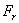 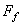 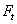 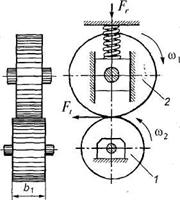 Рис. 1 Цилиндрическая фрикционная передача:1 — ведущий каток; 2 — ведомый катокУсловие работоспособности передачи:                                                             (1)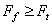 Нарушение условия (1) приводит к буксованию и быстрому износу катков. Для того чтобы передать заданное окружное усилие , фрикционные катки надо прижать друг к другу усилием  так, чтобы возникающая при этом сила трения  была бы больше силы  на величину коэффициента запаса сцепления , который  принимают равным   = 1,25...2,0.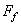 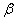 Подставив эти значения в уравнение, можно убедиться в том, что усилие прижатия фрикционных катков во много раз превышает передаваемое окружное усилие. Фрикционные передачи классифицируют по следующим признакам:1. По назначению:- с нерегулируемым передаточным числом (рис.1);- с   бесступенчатым (плавным) регулированием передаточного числа  (вариаторы).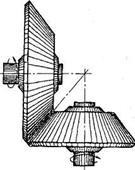 Рис.2. Коническая фрикционная передача2. По взаимному расположению осей валов:- цилиндрические  с параллельными осями (рис.1);- конические с пересекающимися осями (рис.2).3. В зависимости от условий работы:- открытые (работают всухую);- закрытые (работают в масляной ванне).В открытых фрикционных передачах коэффициент трения  выше, прижимное усилие катков Fn меньше. В закрытых фрикционных передачах масляная ванна обеспечивает хороший отвод тепла, делает скольжение менее опасным, увеличивает долговечность передачи.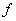 Достоинства фрикционных передач:- простота конструкции и обслуживания;-плавность передачи движения и регулирования скорости и бесшумность работы;- большие кинематические возможности (бесступенчатое изменение скорости, включение и выключение передачи на ходу без остановки);- за счет возможностей пробуксовки передача обладает предохранительными свойствами. Поэтому использовать пробуксовку как предохранительное средство не рекомендуется; - равномерность вращения, что удобно для приборов;- возможность бесступенчатого регулирования передаточного числа, причем на ходу, без остановки передачи. Недостатки фрикционных передач:- непостоянство передаточного числа из-за проскальзывания;- незначительная передаваемая мощность (открытые передачи - до 10-20 кВт; закрытые - до 200-300 кВт);  - для открытых передач сравнительно низкий КПД;- большие нагрузки на валы и подшипники от прижимной силы , этот недостаток ограничивает величину передаваемой мощности;- большие потери на трение.Применение.Фрикционные передачи с нерегулируемым передаточным числом в машиностроении применяются сравнительно редко, например, во фрикционных прессах, молотах, лебедках, буровой технике и т.п.). В качестве силовых передач они громоздки и малонадежны. Эти передачи применяются преимущественно в приборах, где требуется плавность и бесшумность работы (магнитофоны, проигрыватели, спидометры и т. п.).. На практике широко применяют реверсивные фрикционные передачи винтовых прессов, передачи колесо — рельс и колесо — дорожное полотно самоходного транспорта. Фрикционные передачи предназначены для мощностей, не превышающих 20 кВт, окружная скорость катков допускается до 25 м/с.Геометрические параметры, кинематические и силовые соотношения во фрикционных передачахОсновные геометрические параметры фрикционной передачи: D1  и D2 — диаметры ведущего и ведомого катков;а — межосевое расстояние;b — ширина катка;d1 и d2 — диаметры валов ведущего и ведомого катков (рис.3).  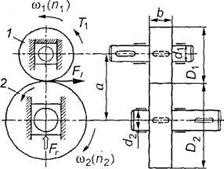 Рис.3. Геометрические параметры фрикционных передачПередаточное число. — передаточное число.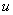 ,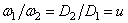 Для передачи движения между валами с пересекающимися осями используют коническую фрикционную передачу. Угол  между осями валов обычно составляет 900. В этом случае передаточное отношение без учета скольжения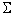 .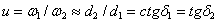 Цилиндрическая фрикционная передача. Устройство, основные геометрические и силовые соотношенияФрикционную передачу с параллельными осями валов и с рабочими поверхностями цилиндрической формы называют цилиндрической. Простейшая фрикционная передача с гладкими катками и постоянным передаточным числом показана на рис.1..                                               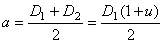 Диаметр ведущего катка.                                                                               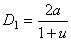         Диаметр ведомого катка.                                                               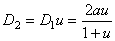 Рабочая ширина обода катка,                                                                                   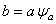 где = 0,2 - 0,4 — коэффициент ширины обода катка по межосевому расстоянию.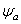 Силы в передаче.Для обеспечения работоспособности фрикционных передач необходимо прижать катки (см. рис.3) силой нажатия  таким образом, чтобы соблюдалось условие (1), т. е.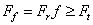 где — максимальная сила трения;  — передаваемая окружная сила; — коэффициент трения (выбирается по табл.1). Отсюда сила нажатия  или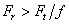 ,                                                                                  (2)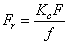 где — коэффициент запаса сцепления;  = 1,25 - 1,5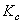 По схеме, показанной на рис.3,.       Здесь Т –это момент на валу                                                      (3)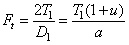 Подставив формулу (3) в формулу (2), определим силу нажатия.                                                                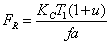 Вариаторы.Вариаторы служат для изменения угловой скорости ведомого вала без изменения угловой скорости ведущего вала.Лобовые вариаторы (см. рис.4). Наиболее просты. Ведущий каток лобового вариатора 1 радиуса R1, устанавливается на валу на скользящей шпонке и может перемещаться вдоль оси. Ведомый каток 2 радиуса R2 закреплен на валу неподвижно. За счет нажимного устройства создается сила трения,   необходимая для  работы вариатора. Бесступенчатое изменение угловой скорости в этом вариаторе достигается перемещением вдоль вала ведущего катка 1.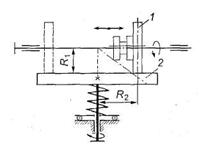 Рис.4. Лобовой вариатор: 1 — ведущий каток; 2 — ведомый каток ω1 R1=  ω2 R2     ω2= ω1 R1 / R2         Лобовой вариатор позволяет изменять направление и частоту вращения ведомого вата, останавливать его на ходу без выключения привода.Примечание: Ответы дать в электронном формате до 07.04.2020г. на электронную почту galinakzn@gmail.com На выполненном задании указать фамилию и группу.Задание для выполнения. Ответить на вопросы:1. Как классифицируются фрикционные передачи? Перечислите основные виды передач.2. Каковы достоинства и недостатки фрикционных передач?3. Какие материалы применяются для изготовления катков фрикционных передач? Какими свойствами должны обладать эти материалы?4. Как обеспечивается прижатие катков фрикционных передач?5. Почему во фрикционных передачах непостоянное передаточное число?6. Какие устройства называют вариаторами? Их назначение.